УПРАВЛЕНИЕ ОБРАЗОВАНИЯ ГОРОДА ПЕНЗЫМуниципальное бюджетное общеобразовательное учреждение«Средняя общеобразовательная школа № 7 г. Пензы» имени Виталия Ивановича Лебедева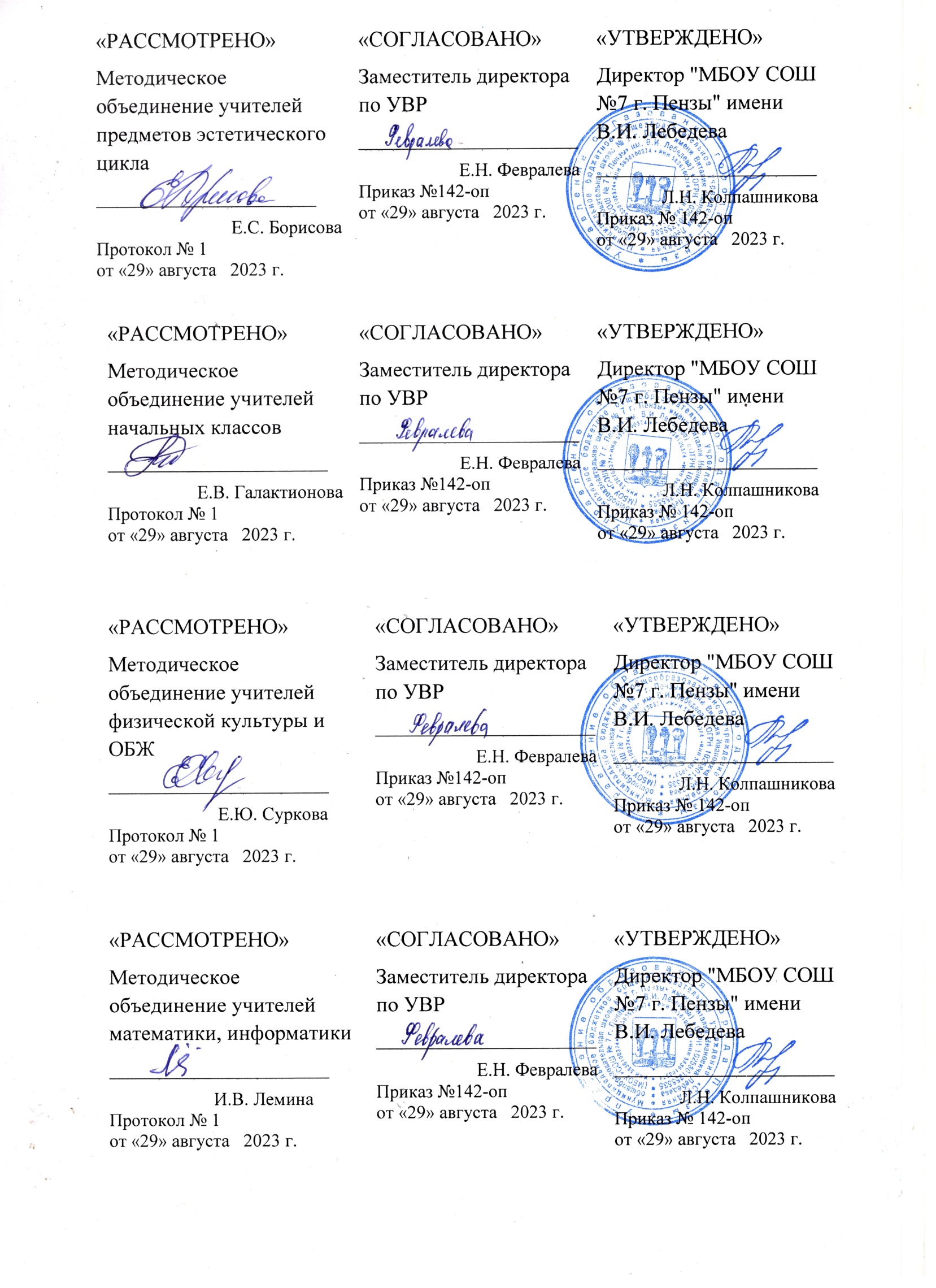 РАБОЧАЯ ПРОГРАММА учебного предмета «Математика»для обучающихся 10-11 классовПояснительная запискаРабочая программа по математике предназначена для обучения учащихся 10 класса профильного уровня, составлена в соответствии с правовыми и нормативными документами:Федеральный Закон «Об образовании в Российской Федерации» от 29.12.2012 г.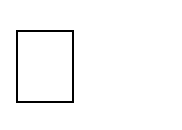 №273-ФЗ0;Приказ Минобрнауки РФ от 17 мая 2012 г. № 413 "Об утверждении федерального государственного образовательного стандарта среднего общего образования";Приказ Минобрнауки РФ от 29 декабря 2014 г. № 1645 “О внесении изменений в приказ Министерства образования и науки Российской Федерации от 17 мая 2012 г. № 413 «Об утверждении федерального государственного образовательного стандарта среднего (полного) общего образования»;Приказ Минобрнауки РФ от 31.12.2015 г. № 1578 «О внесении изменений в федеральный государственный образовательный стандарт среднего общего образования, утверждённый приказом Министерства образования и науки Российской Федерации от 17 мая 2012 г. №413»;Приказ Минобрнауки РФ от 29 июня 2017 г. № 613 “О внесении изменений в федеральный государственный образовательный стандарт среднего общего образования, утвержденный приказом Министерства образования и науки Российской Федерации от 17 мая 2012 г. №413»;основная образовательная программа среднего общего образования Средней школы№28;Приказ Министерства просвещения РФ от 28.12.2018 года № 345 "О федеральном перечне учебников, рекомендуемых к использованию при реализации имеющих государственную аккредитацию образовательных программ начального общего, основного общего, среднего общего образования",Приказ Министерства просвещения РФ от 08.05.2019 года № 233 «О внесении изменений в федеральный перечень учебников, рекомендуемых к использованию при реализации имеющих государственную аккредитацию образовательных программ начального общего, основного общего, среднего общего образования, утверждённый приказом Министерства просвещения Российской Федерации от 28 декабря 2018 г. № 345»Программа составлена с использованием материалов:Рабочие программы. Алгебра а начала математического анализа. 10-11 классы. Базовый и углубленный уровни. Составитель Т.А. Бурмистрова . М.: Просвещение, 2018.Сборник рабочих программ . Геометрия.10-11 классы. Базовый и углубленный уровни. Составитель Т.А. Бурмистрова . М.: Просвещение, 2018.Программа детализирует и раскрывает содержание стандарта, определяет общую стратегию обучения, воспитания и развития учащихся средствами учебного предмета в соответствии с целями изучения математики, которые определены Федеральным государственным стандартом общего образования.Программа рассчитана на углубленный	уровень обучения (10-11 класс)	408 часов10 класс – Алгебра и начала математического анализа (136 часа)	+	Геометрия (68 часов) = 204 часа11 класс – Алгебра и начала математического анализа	(136 часа)	+ Геометрия (68 часов) = 204 часДля реализации программы используется учебники:Алгебра и начала математического анализа. 10-11 классы. Базовый и углубленный уровень. Ш.А. Алимов. М: Просвещение. 2019Геометрия: Учебник для 10 - 11 кл. общеобразовательных учреждений /Л. С. Атанасян, В. Ф. Бутузов, С. Б. Кадомцев и др. - М.: Просвещение, 2019Цели:формирование представлений о математике как универсальном языке науки, средстве моделирования явлений и процессов, об идеях и методах математики;развитие логического мышления, пространственного воображения, алгоритмической культуры, критичности мышления на уровне, необходимом для будущей профессиональной деятельности, а также последующего обучения в высшей школе;овладение математическими знаниями и умениями, необходимыми в повседневной жизни, для изучения школьных естественнонаучных дисциплин на базовом уровне, для получения образования в областях, не требующих углубленной математической подготовки;воспитание средствами математики культуры личности, понимания значимости математики для научно-технического прогресса, отношения к математике как к части общечеловеческой культуры через знакомство с историей развития математики, эволюцией математических идей.Задачи:приобретение математических знаний и умений;овладение обобщенными способами мыслительной, творческой деятельностей; систематизация сведений о числах; изучение новых видов числовых выражений иформул; совершенствование практических навыков и вычислительной культуры,расширение и совершенствование алгебраического аппарата, сформированного в основной школе, и его применение к решению математических и нематематических задач;расширение и систематизация общих сведений о функциях, пополнение класса изучаемых функций, иллюстрация широты применения функций для описания и изучения реальных зависимостей;развитие представлений о вероятностно-статистических закономерностях в окружающем мире, совершенствование интеллектуальных и речевых умений путем обогащения математического языка, развития логического мышления;Планируемые результаты освоения учебного предмета «Математика» Изучение предмета «Математика: алгебра и начала математического анализа, геометрия» в старшей школе даёт возможность достижения обучающимися следующих результатов:личностные:сформированность мировоззрения, соответствующего современному уровню развития науки; критичность мышления, умение распознавать логически некорректные высказывания, отличатьгипотезу от факта;готовность и способность вести диалог с другими людьми, достигать в нем взаимопонимания, находить общие цели и сотрудничать для их достижения;навыки сотрудничества со сверстниками, детьми младшего возраста, взрослыми в образовательной, общественно полезной, учебно-исследовательской, проектной и других видах деятельности;готовность и способность к образованию, в том числе самообразованию, на протяжении всей жизни; сознательное отношение к непрерывному образованию как условию успешной профессиональной и общественной деятельности;эстетическое отношение к миру, включая эстетику быта, научного и технического творчества;осознанный выбор будущей профессии и возможностей реализации собственных жизненных планов; отношение к профессиональной деятельности как возможности участия в решении личных, общественных, государственных, общенациональных проблем;метапредметные:умение самостоятельно определять цели своего обучения, ставить и формулировать для себя новые задачи в учёбе и познавательной деятельности, развивать мотивы и интересы своей познавательной деятельности;умение самостоятельно планировать пути достижения целей, в том числе альтернативные,осознанно выбирать наиболее эффективные способы решения учебных и познавательных задач;умение соотносить свои действия с планируемыми результатами, осуществлять контроль своей деятельности в процессе достижения результата, определять способы действий в рамках предложенных условий и требований, корректировать свои действия в соответствии с изменяющейся ситуацией;умение оценивать правильность выполнения учебной задачи, собственные возможности её решения;владение основами самоконтроля, самооценки, принятия решений и осуществления осознанного выбора в учебной и познавательной деятельности;умение продуктивно общаться и взаимодействовать в процессе совместной деятельности, учитывать позиции других участников деятельности, эффективно решать конфликты;владение навыками познавательной, учебно-исследовательской и проектной деятельности, навыками разрешения проблем; способность и готовность к самостоятельному поиску методов решения практических задач, применению различных методов познания;готовность и способность к самостоятельной информационно-познавательной деятельности, включая умение ориентироваться в различных источниках информации, критически оценивать и интерпретировать информацию, получаемую из различных источников;умение использовать средства информационных и коммуникационных технологий (ИКТ) врешении когнитивных, коммуникативных и организационных задач с соблюдением требований эргономики, техники безопасности, гигиены, ресурсосбережения, правовых и этических норм, норм информационной безопасности;владение языковыми средствами – умение ясно, логично и точно излагать свою точку зрения, использовать адекватные языковые средства;владение навыками познавательной рефлексии как осознания совершаемых действий и мыслительных процессов, их результатов и оснований, границ своего знания и незнания, новых познавательных задач и средств их достижения;предметные:сформированность представлений о геометрии как части мировой культуры и о месте геометрии в современной цивилизации, о способах описания на математическом языке явлений реального мира;сформированность представлений о геометрических понятиях как о важнейших математических моделях, позволяющих описывать и изучать разные процессы и явления; понимание возможности аксиоматического построения математических теорий;владение геометрическим языком; развитие умения использовать его для описания предметов окружающего мира; развитие пространственных представлений, изобразительных умений, навыков геометрических построений;владение методами доказательств и алгоритмов решения; умение их применять проводить доказательнее рассуждения в ходе решения задач;владение основными понятиями о плоских и пространственных геометрических фигурах, их основных свойствах; сформированность умения распознавать на чертежах, моделях и в реальном мире геометрические фигуры; применение изученных свойств геометрических фигур и формул для	решения геометрических задач и задач с практическим содержанием;владение навыками использования готовых компьютерных программ при решении задач;сформированность представлений о необходимости доказательств при обосновании математических утверждений и роли аксиоматики в проведении дедуктивных рассуждений;сформированность понятийного аппарата по основным разделам предмета математика: геометрия; знаний основных теорем, формул и умения их применять; умения доказывать теоремы и находить нестандартные способы решения задач;сформированность умений моделировать реальные ситуации, исследовать построенные модели, интерпретировать полученный результат;работать с математическим текстом (структурировать, извлекать необходимую информацию), точно и грамотно выражать свои мысли в устной и письменной речи, применяя математическую терминологию и символику, использовать различные языки математики (словесный, символический, графический), обосновывать суждения, проводить классификацию, доказывать математические утверждения;владеть стандартными приёмами решения рациональных и иррациональных, показательных, степенных, тригонометрических уравнений и неравенств, их систем; использовать готовые компьютерные программы, в том числе для поиска пути решения и иллюстрации решения уравнений и неравенств.Регулятивные универсальные учебные действияВыпускник научится:самостоятельно определять цели, задавать параметры и критерии, по которым можно определить, что цель достигнута;оценивать возможные последствия достижения поставленной цели в деятельности, собственной жизни и жизни окружающих людей, основываясь на соображениях этики и морали;ставить и формулировать собственные задачи в образовательной деятельности и жизненных ситуациях;оценивать ресурсы, в том числе время и другие нематериальные ресурсы, необходимые для достижения поставленной цели;выбирать путь достижения цели, планировать решение поставленных задач, оптимизируя материальные и нематериальные затраты; организовывать эффективный поиск ресурсов, необходимых для достижения поставленной цели;сопоставлять полученный результат деятельности с поставленной заранее целью.Познавательные универсальные учебные действияВыпускник научится:искать и находить обобщенные способы решения задач, в том числе, осуществлять развернутый информационный поиск и ставить на его основе новые (учебные и познавательные) задачи;критически оценивать и интерпретировать информацию с разных позиций, распознавать и фиксировать противоречия в информационных источниках;использовать различные модельно-схематические средства для представления существенных связей и отношений, а также противоречий, выявленных в информационных источниках;находить и приводить критические аргументы в отношении действий и суждений другого;спокойно	и	разумно	относиться	к	критическим	замечаниям	в	отношении собственного суждения, рассматривать их как ресурс собственного развития;выходить за рамки учебного предмета и осуществлять целенаправленный поиск возможностей для широкого переноса средств и способов действия;выстраивать	индивидуальную	образовательную	траекторию,	учитывая ограничения со стороны других участников и ресурсные ограничения;менять и удерживать разные позиции в познавательной деятельности.Коммуникативные универсальные учебные действияВыпускник научится:осуществлять деловую коммуникацию как со сверстниками, так и со взрослыми (как внутри образовательной организации, так и за ее пределами), подбирать партнеров для деловой коммуникации исходя из соображений результативности взаимодействия, а не личных симпатий;при осуществлении групповой работы быть как руководителем, так и членом команды в разных ролях (генератор идей, критик, исполнитель, выступающий, эксперт и т.д.);координировать и выполнять работу в условиях реального, виртуального и комбинированного взаимодействия;развернуто, логично и точно излагать свою точку зрения с использованием адекватных(устных и письменных) языковых средств;распознавать конфликтогенные ситуации и предотвращать конфликты до их активной фазы, выстраивать деловую и образовательную коммуникацию, избегая личностных оценочных суждений.Предметными результатами освоения программы по математике являются:На уровне среднего общего образования в соответствии с ФГОС СОО, помимо традиционных двух групп результатов «Выпускник научится» и «Выпускник получит возможность научиться». Результаты углубленного уровня ориентированы на получение компетентностей для последующей профессиональной деятельности как в рамках данной предметной области, так и в смежных с ней областях. Эта группа результатов предполагает:овладение ключевыми понятиями и закономерностями, на которых строится данная предметная область, распознавание соответствующих им признаков и взаимосвязей, способность демонстрировать различные подходы к изучению явлений, характерных для изучаемой предметной области;умение решать как некоторые практические, так и основные теоретические задачи, характерные для использования методов и инструментария данной предметной области;– наличие представлений о данной предметной области как целостной теории (совокупности теорий), об основных связях с иными смежными областями знаний.Здесь и далее: распознавать конкретные примеры общих понятий по характерным признакам, выполнять действия в соответствии с определением и простейшими свойствами понятий, конкретизировать примерами общие понятия.Здесь и далее: знать определение понятия, знать и уметь обосновывать свойства (признаки, если они есть) понятия, характеризовать связи с другими понятиями, представляя одно понятие как часть целостного комплекса, использовать понятие и его свойства при проведении рассуждений, доказательств, решении задач.Содержание учебного предмета «Математика»Математика 10 класс(Алгебра и начала математического анализа– 136ч., Геометрия – 68 ч.)Математика 11 класс(Алгебра и начала математического анализа – 136ч., Геометрия – 68 ч.)Тематическое планирование.Математика: Алгебра и начала математического анализа, геометрия 11 класс, 204 часа.Углубленный уровень «Системно-теоретические результаты»Углубленный уровень «Системно-теоретические результаты»РазделI. Выпускник научитсяII. Выпускник научитсяЦелиДля использования вДля успешного продолжения образованияосвоенияповседневной жизни ипо специальностям, связанным спредметобеспечения возможностиприкладным использованием математикиауспешного продолженияобразования по специальностям,не связанным с прикладнымиспользованием математикиТребования к результатамТребования к результатамТребования к результатамЭлемент ы теории множес тв	иматема тическо й логикиОперировать на базовом уровне1 понятиями: конечное множество, элемент множества, подмножество, пересечение и объединение множеств, числовые множества на координатной прямой, отрезок, интервал; оперировать на базовом уровне понятиями: утверждение, отрицание утверждения, истинные и ложные утверждения, причина, следствие, частный случай общего утверждения, контрпример;находить пересечение и объединение двух множеств, представленных графически на числовой прямой;строить на числовой прямой подмножество числового множества, заданное простейшими условиями; распознавать ложные утверждения, ошибки в рассуждениях,	в том числе с использованием контрпримеров.В	повседневной	жизни	и	при изучении других предметов:использовать		числовые множества	на	координатнойСвободно оперировать 2 понятиями: конечное множество, элемент множества, подмножество, пересечение, объединение и разность множеств, числовые множества на координатной прямой, отрезок, интервал, полуинтервал, промежуток с выколотой точкой, графическое представление множеств на координатной плоскости;задавать множества перечислением и характеристическим свойством;оперировать	понятиями: утверждение, отрицание утверждения, истинные и ложные утверждения, причина, следствие, частный случай общего утверждения, контрпример;проверять принадлежность элемента множеству;находить пересечение и объединение множеств, в том числе представленных графически на числовой прямой и на координатной плоскости;проводить	доказательные рассуждения для обоснования истинности утверждений.В повседневной жизни и при изучении других предметов:использовать числовые множества на координатной прямой и на координатной плоскости для описания реальных процессов и явлений;проводить	доказательныепрямой для описания реальных процессов и явлений;проводить		логические рассуждения	в		ситуацияхповседневной жизнирассуждения в ситуациях повседневной жизни, при решении задач из других предметовЧисла и выражен ияОперировать на базовом уровне понятиями: целое число, делимость чисел, обыкновенная дробь, десятичная дробь, рациональное число, приближённое значение числа, часть, доля, отношение, процент, повышение и понижение на заданное число процентов, масштаб;оперировать на базовом уровне понятиями: логарифм числа, тригонометрическая окружность, градусная мера угла, величина угла, заданного точкой на тригонометрической окружности, синус, косинус, тангенс и котангенс углов, имеющих произвольную величину; выполнять арифметические действия с целыми и рациональными числами; выполнять несложные преобразования числовых выражений, содержащих степени чисел, либо корни из чисел, либо логарифмы чисел;.сравнивать рациональные числа между собой;.оценивать и сравнивать с рациональными числами значения целых степеней чисел, корней натуральной степени из чисел,Свободно оперировать понятиями: натуральное	число,		множество натуральных чисел, целое число, множество целых чисел, обыкновенная дробь, десятичная дробь, смешанное число, рациональное		число,		множество рациональных чисел, иррациональное число, корень степени n, действительное число, множество действительных чисел, геометрическая			интерпретация натуральных, целых, рациональных, действительных чисел;понимать и объяснять разницу между позиционной и непозиционной системами записи чисел;переводить числа из одной системы записи (системы счисления) в другую;доказывать и использовать признаки делимости суммы и произведения при выполнении вычислений и решении задач;выполнять округление рациональных и иррациональных чисел с заданной точностью;сравнивать действительные числа разными способами;упорядочивать числа, записанные в виде обыкновенной и десятичной дроби, числа, записанные с использованием арифметического квадратного корня, корней степени больше 2;находить НОД и НОК разными способами и использовать их при решениизадач;логарифмов чисел в простых случаях;.изображать точками на числовой прямой целые и рациональные числа;.изображать точками на числовой прямой целые степени чисел, корни натуральной степени из чисел, логарифмы чисел в простых случаях;.выполнять несложные преобразования целых идробно-рациональных буквенных выражений;.выражать в простейших случаях из равенства одну переменную через другие;.вычислять в простых случаях значения числовых и буквенных выражений, осуществляя необходимые подстановки и преобразования;.изображать схематически угол, величина которого выражена в градусах;.оценивать знаки синуса, косинуса, тангенса, котангенса конкретных углов.В повседневной жизни и при изучении других учебных предметов:.выполнять вычисления при решении задач практического характера;.выполнять практические расчетыс использованием при необходимости справочныхвыполнять	вычисления	и преобразования выражений, содержащих действительные числа, в том числе корни натуральных степеней;выполнять	стандартныетождественные	преобразования тригонометрических, логарифмических, степенных, иррациональных выражений.В повседневной жизни и при изучении других предметов:выполнять и объяснять сравнение результатов вычислений при решении практических задач, в том числе приближенных вычислений, используя разные способы сравнений;записывать, сравнивать, округлять числовые данные реальных величин с использованием разных систем измерения;.составлять и оценивать разными способами числовые выражения при решении практических задач и задач из других учебных предметовматериалов и вычислительных устройств;.соотносить реальные величины, характеристики объектов окружающего мира с их конкретными числовыми значениями;.использовать методы округления, приближения и прикидки при решении практических задачповседневной жизниУравнен ия и неравенс тва.Решать линейные уравнения и неравенства, квадратные уравнения;.решать логарифмические уравнения вида log a (bx + c) = d и простейшие неравенства вида log a x < d;.решать показательные уравнения, вида abx+c= d	(где d можно представить в виде степени с основанием a) и простейшие неравенства вида ax < d	(где d можно представить в виде степени с основанием a);..приводить несколько примеров корней простейшего тригонометрического уравнения вида: sin x = a,	cos x = a,	tg x = a, ctg x = a, где a – табличное значение соответствующей тригонометрической функции.В повседневной жизни и при изучении других предметов:составлять и решать уравнения и системы уравнений при решении несложныхСвободно оперировать понятиями: уравнение, неравенство, равносильные уравнения и неравенства, уравнение, являющееся следствием другого уравнения, уравнения, равносильные на множестве, равносильные преобразования уравнений;решать разные виды уравнений и неравенств и их систем, в том числе некоторые уравнения 3-й и 4-й степеней, дробно-рациональные и иррациональные;овладеть основными типами показательных,	логарифмических, иррациональных, степенных уравнений и неравенств и стандартными методами их решений и применять их при решении задач;применять теорему Безу к решению уравнений;применять теорему Виета для решения некоторых уравнений степени выше второй;понимать смысл теорем о равносильных и неравносильных преобразованиях уравнений и уметь их доказывать;владеть	методами	решенияуравнений, неравенств и их систем, уметьпрактических задачвыбирать метод решения и обосновывать свой выбор;использовать метод интервалов для решения неравенств, в том числе дробно-рациональных и включающих в себя иррациональные выражения;решать алгебраические уравнения и неравенства и их системы с параметрами алгебраическим и графическим методами;владеть	разными	методами доказательства неравенств;решать уравнения в целых числах;изображать множества на плоскости, задаваемые уравнениями, неравенствами и их системами;свободно	использовать тождественные преобразования при решении уравнений и систем уравненийВ повседневной жизни и при изучении других предметов:составлять и решать уравнения, неравенства, их системы при решении задач других учебных предметов;выполнять оценку правдоподобия результатов, получаемых при решении различных уравнений, неравенств и их систем при решении задач других учебных предметов;составлять и решать уравнения и неравенства с параметрами при решении задач других учебных предметов;составлять уравнение, неравенство или их систему, описывающие реальную ситуацию или прикладную задачу, интерпретировать полученные результаты;использовать программные средствапри решении отдельных классов уравненийи неравенствФункции.Оперировать на базовом уровне понятиями: зависимость величин, функция, аргумент и значение функции, область определения и множество значений функции, график зависимости, график функции, нули функции, промежутки знакопостоянства, возрастание на числовом промежутке, убывание на числовом промежутке, наибольшее и наименьшее значение функции на числовом промежутке, периодическая функция, период;.оперировать на базовом уровне понятиями: прямая и обратная пропорциональность линейная, квадратичная, логарифмическая и показательная функции, тригонометрические функции;.распознавать графики элементарных функций: прямой и обратной пропорциональности, линейной, квадратичной, логарифмической и показательной функций, тригонометрических функций;.соотносить графики элементарных функций: прямой и обратной пропорциональности, линейной, квадратичной, логарифмической и показательной функций, тригонометрических функций с формулами, которыми онизаданы;.Владеть понятиями: зависимость величин, функция, аргумент и значение функции, область определения и множество значений функции, график зависимости, график функции, нули функции, промежутки знакопостоянства, возрастание на числовом промежутке, убывание на числовом промежутке, наибольшее и наименьшее значение функции на числовом промежутке, периодическая функция, период, четная и нечетная функции; уметь применять эти понятия при решении задач;.владеть понятием степенная функция; строить ее график и уметь применять свойства степенной функции при решении задач;.владеть понятиями показательная функция, экспонента; строить их графики и уметь применять свойства показательной функции при решении задач;.владеть понятием логарифмическая функция; строить ее график и уметь применять свойства логарифмической функции при решении задач;.владеть понятиями тригонометрические функции; строить их графики и уметь применять свойства тригонометрических функций при решении задач;.владеть понятием обратная функция; применять это понятие при решении задач;.применять при решении задач свойства функций: четность, периодичность, ограниченность;.применять при решении задач преобразования графиков функций;.владеть понятиями числоваяпоследовательность, арифметическая и.находить по графику приближённо значения функции в заданных точках;.определять по графику свойства функции (нули, промежутки знакопостоянства, промежутки монотонности, наибольшие и наименьшие значения и т.п.);.строить эскиз графика функции, удовлетворяющей приведенному набору условий (промежутки возрастания / убывания, значение функции в заданной точке, точки экстремумов и т.д.).В	повседневной	жизни	и	при изучении других предметов:.определять по графикам свойства реальных процессов и зависимостей (наибольшие и наименьшие значения, промежутки возрастания и убывания, промежутки знакопостоянства и т.п.);.интерпретировать свойства в контексте конкретнойпрактической ситуациигеометрическая прогрессия;.применять при решении задач свойства и признаки арифметической и геометрической прогрессий.В повседневной жизни и при изучении других учебных предметов:определять по графикам и использовать для решения прикладных задач свойства реальных процессов и зависимостей (наибольшие и наименьшие значения, промежутки возрастания и убывания	функции,	промежутки знакопостоянства, асимптоты, точки перегиба, период и т.п.);интерпретировать свойства в контексте конкретной практической ситуации;..определять по графикам простейшие характеристики периодических процессов в биологии, экономике, музыке, радиосвязи и др. (амплитуда, период и т.п.)Элемент ыматема тическог о анализа.Оперировать на базовом уровне понятиями: производная функции в точке, касательная к графику функции, производная функции;.определять значение производной функции в точке по изображению касательной к графику, проведенной в этой точке;.решать несложные задачи на применение связи междупромежутками монотонности и.Владеть понятием бесконечно убывающая геометрическая прогрессия и уметь применять его при решении задач;.применять для решения задач теорию пределов;.владеть понятиями бесконечно большие и бесконечно малые числовые последовательности и уметь сравнивать бесконечно большие и бесконечно малые последовательности;.владеть понятиями: производная функции вточками экстремума функции, с одной стороны, и промежутками знакопостоянства и нулями производной этой функции – с другой.В	повседневной	жизни	и	при изучении других предметов:.пользуясь графиками, сравнивать скорости возрастания (роста, повышения, увеличения и т.п.) или скорости убывания (падения, снижения, уменьшения и т.п.) величин в реальных процессах;.соотносить графики реальных процессов и зависимостей с их описаниями, включающими характеристики скорости изменения (быстрый рост, плавное понижение и т.п.);.использовать графики реальных процессов для решения несложных прикладных задач, в том числе определяя по графикускорость хода процессаточке, производная функции;вычислять производные элементарных функций и их комбинаций;исследовать функции на монотонность и экстремумы;строить графики и применять к решению задач, в том числе с параметром;владеть понятием касательная к графику функции и уметь применять его при решении задач;владеть понятиями первообразная функция, определенный интеграл;применять теорему Ньютона–Лейбница и ее следствия для решения задач.В повседневной жизни и при изучении других учебных предметов:решать прикладные задачи из биологии, физики, химии, экономики и других предметов, связанные с исследованием характеристик процессов;интерпретировать	полученные результатыСтатис тика и теория вероятн остей, логика и комбина торика.Оперировать на базовом уровне основными описательными характеристиками числового набора: среднее арифметическое, медиана, наибольшее и наименьшее значения;.оперировать на базовом уровне понятиями: частота и вероятность события, случайный выбор, опыты с равновозможными элементарными событиями;вычислять	вероятности событий на основе подсчета числа.Оперировать основными описательными характеристиками числового набора, понятием генеральная совокупность и выборкой из нее;оперировать понятиями: частота и вероятность события, сумма и произведение вероятностей, вычислять вероятности событий на основе подсчета числа исходов;владеть основными понятиями комбинаторики и уметь их применять при решении задач;иметь   представление    об    основахисходов.В	повседневной	жизни	и	при изучении других предметов:.оценивать и сравнивать в простых случаях вероятности событий в реальной жизни;.читать, сопоставлять, сравнивать, интерпретировать в простых случаях реальные данные, представленные в виде таблиц, диаграмм, графиковтеории вероятностей;иметь представление о дискретных и непрерывных случайных величинах и распределениях, о независимости случайных величин;иметь	представление	о математическом ожидании и дисперсии случайных величин;иметь представление о совместных распределениях случайных величин;понимать суть закона больших чисел и выборочного метода измерения вероятностей;иметь представление о нормальном распределении и примерах нормально распределенных случайных величин;иметь представление о корреляции случайных величин.В	повседневной	жизни	и	при	изучении других предметов:вычислять	или	оценивать вероятности событий в реальной жизни;выбирать	методы	подходящегопредставления и обработки данныхТекстов ые задачи.Решать несложные текстовые задачи разных типов;анализировать	условие задачи, при необходимости строить для ее решения математическую модель;понимать и использовать для решения задачи информацию, представленную в виде текстовой и символьной записи, схем, таблиц, диаграмм, графиков, рисунков;действовать по алгоритму,Решать разные задачи повышенной трудности;анализировать условие задачи, выбирать оптимальный метод решения задачи, рассматривая различные методы;строить модель решения задачи, проводить доказательные рассуждения при решении задачи;решать задачи, требующие перебора вариантов, проверки условий, выбора оптимального результата;анализировать и   интерпретироватьполученные решения в контексте условиясодержащемуся в условии задачи;использовать логические рассуждения при решении задачи;работать с избыточными условиями, выбирая из всей информации,	данные, необходимые для решения задачи;осуществлять несложный перебор возможных решений, выбирая из них оптимальное по критериям, сформулированным в условии;анализировать	и интерпретировать полученные решения в контексте условия задачи, выбирать решения, не противоречащие контексту;.решать задачи на расчет стоимости покупок, услуг, поездок и т.п.;.решать несложные задачи, связанные с долевым участием во владении фирмой, предприятием, недвижимостью;.решать задачи на простые проценты (системы скидок, комиссии) и на вычисление сложных процентов в различных схемах вкладов, кредитов и ипотек;.решать практические задачи, требующие использования отрицательных чисел: на определение температуры, на определение положения на временнóй оси (до нашей эры и после), на движение денежныхсредств (приход/расход), назадачи, выбирать решения, не противоречащие контексту;переводить при решении задачи информацию из одной формы записи в другую, используя при необходимости схемы, таблицы, графики, диаграммы.В повседневной жизни и при изучении других предметов:решать практические задачи и задачи из других предметовопределение глубины/высоты и т.п.;.использовать понятие масштаба для нахождения расстояний и длин на картах, планах местности, планах помещений, выкройках, при работе на компьютере и т.п.В повседневной жизни и при изучении других предметов:решать	несложныепрактические	задачи, возникающие в ситуациях повседневной жизниГеометр ия.Оперировать на базовом уровне понятиями: точка, прямая, плоскость в пространстве, параллельность и перпендикулярность прямых и плоскостей;.распознавать основные виды многогранников (призма, пирамида, прямоугольный параллелепипед, куб);.изображать изучаемые фигуры от руки и с применением простых чертежных инструментов;.делать (выносные) плоские чертежи из рисунков простых объемных фигур: вид сверху, сбоку, снизу;.извлекать информацию о пространственных геометрических фигурах, представленную на чертежах и рисунках;.применять теорему Пифагора при вычислении элементовВладеть геометрическими понятиями при решении задач и проведении математических рассуждений;самостоятельно		формулировать определения геометрических фигур, выдвигать гипотезы о новых свойствах и признаках геометрических фигур и обосновывать или опровергать их, обобщать	или	конкретизировать результаты на новых классах фигур, проводить в несложных случаях классификацию фигур по различным основаниям;исследовать чертежи, включая комбинации	фигур,	извлекать, интерпретировать и преобразовывать информацию, представленную на чертежах;решать задачи геометрического содержания, в том числе в ситуациях, когда алгоритм решения не следует явно из условия, выполнять необходимые для решения          задачи          дополнительныепостроения,     исследовать     возможностьстереометрических фигур;.находить объемы и площади поверхностей простейших многогранников с применением формул;.распознавать основные виды тел вращения (конус, цилиндр, сфера и шар);.находить объемы и площади поверхностей простейших многогранников и тел вращения с применением формул.В повседневной жизни и при изучении других предметов:.соотносить абстрактные геометрические понятия и факты с реальными жизненными объектами и ситуациями;.использовать свойства пространственных геометрических фигур для решения типовых задач практического содержания;.соотносить площади поверхностей тел одинаковой формы различного размера;.соотносить объемы сосудов одинаковой формы различного размера;.оценивать форму правильного многогранника после спилов, срезов и т.п. (определять количество вершин, ребер и граней полученных многогранников)применения теорем и формул для решения задач;уметь формулировать и доказывать геометрические утверждения;владеть понятиями стереометрии: призма, параллелепипед, пирамида, тетраэдр;иметь представления об аксиомах стереометрии и следствиях из них и уметь применять их при решении задач;уметь	строить	сечения многогранников с использованием различных методов, в том числе и метода следов;иметь	представление	о скрещивающихся прямых в пространстве и уметь находить угол и расстояние между ними;применять теоремы о параллельности прямых и плоскостей в пространстве при решении задач;уметь применять параллельное проектирование для изображения фигур;уметь	применять перпендикулярности прямой и плоскости при решении задач;владеть понятиями ортогональное проектирование, наклонные и их проекции, уметь применять теорему о трех перпендикулярах при решении задач;владеть понятиями расстояние между фигурами в пространстве, общий перпендикуляр двух скрещивающихся прямых и уметь применять их при решении задач;владеть понятием угол между прямой и плоскостью и уметь применять его прирешении задач;владеть понятиями двугранный угол, угол	между	плоскостями, перпендикулярные плоскости и уметь применять их при решении задач;владеть понятиями призма, параллелепипед и применять свойства параллелепипеда при решении задач;владеть понятием прямоугольный параллелепипед и применять его при решении задач;владеть понятиями пирамида, виды пирамид, элементы правильной пирамиды и уметь применять их при решении задач;иметь представление о теореме Эйлера, правильных многогранниках;владеть	понятием	площади поверхностей многогранников и уметь применять его при решении задач;владеть понятиями тела вращения (цилиндр, конус, шар и сфера), их сечения и уметь применять их при решении задач;владеть понятиями касательные прямые и плоскости и уметь применять из при решении задач;иметь представления о вписанных и описанных сферах и уметь применять их при решении задач;владеть понятиями объем, объемы многогранников, тел вращения и применять их при решении задач;иметь представление о развертке цилиндра и конуса, площади поверхности цилиндра и конуса, уметь применять их при решении задач;иметь представление о площади сферы и уметь применять его при решении задач;уметь решать задачи на комбинациимногогранников и тел вращения;иметь представление о подобии в пространстве и уметь решать задачи на отношение объемов и площадей поверхностей подобных фигур.В повседневной жизни и при изучении других предметов:составлять с использованием свойств геометрических фигур математические модели для решения задач практического характера и задач из смежных дисциплин, исследовать полученные модели иинтерпретировать результатВекторы икоордина ты в простра нствеОперировать на базовом уровне понятием декартовы координаты в пространстве;находить	координаты вершин куба и прямоугольного параллелепипедаВладеть понятиями векторы и их координаты;уметь выполнять операции над векторами;использовать скалярное произведение векторов при решении задач;применять уравнение плоскости, формулу расстояния между точками, уравнение сферы при решении задач;применять векторы и метод координат в пространстве при решении задачИстория матема тикиОписывать	отдельныевыдающиеся	результаты, полученные в ходе развития математики как науки;знать	примеры математических открытий и их авторов в связи с отечественной и всемирной историей;понимать роль математики вразвитии РоссииИметь представление о вкладе выдающихся математиков в развитие науки;понимать роль математики в развитии РоссииМетодыПрименять	известныеИспользовать	основные	методыматема тикиметоды при решении стандартных математических задач;замечать и характеризовать математические закономерности в окружающей действительности;приводить	примеры математических закономерностей в природе, в том числе характеризующих красоту и совершенство окружающего мира и произведений искусствадоказательства, проводить доказательство и выполнять опровержение;применять основные методы решения математических задач;на	основе	математических закономерностей в природе характеризовать красоту и совершенство окружающего мира и произведений искусства;применять простейшие программные средства и электронно-коммуникационные системы при решении математических задач;пользоваться		прикладными программами и программами символьных вычислений	для	исследованияматематических объектов№п/НаименоваВсегоОсновноеФормы организации и характеристикапниечасовсодержаниеосновных видов деятельности ученикаразделов и(натемтему)Математика: алгебра и начала математического анализа (136 часов)Математика: алгебра и начала математического анализа (136 часов)Математика: алгебра и начала математического анализа (136 часов)Математика: алгебра и начала математического анализа (136 часов)Математика: алгебра и начала математического анализа (136 часов)1Повторение6ПовторениеПовторение основных тем изучаемых в7-9 классах2Действител16Целые	иПредметные:ьные числарациональные числа.Описывать	множество	действительныхДействительныечисел.	Находить	десятичныечисла.	Бесконечноприближения	иррациональных	чисел.убывающаяСравнивать	и	упорядочиватьгеометрическаядействительные числа. Использовать впрогрессия.письменной	математической	речиАрифметический корень	натуральной степени.		Степень	с рациональным	и действительным показателями.обозначения и графические изображения числовых	множеств,теоретико-множественную				символику. Формулировать определение бесконечно убывающей геометрической прогрессии. Вычислять			сумму				бесконечно убывающей геометрической прогрессии. Формулировать					определение арифметического корня, свойства корней n степени. Исследовать свойства корня n степени.	Вычислять		точные		и приближенные	значения	корней,	при необходимости используя, калькулятор, компьютерные программы.Метапредметные:Устанавливать причинно-следственные связи. Строить логические рассуждения, умозаключения и выводы.Личностные:Оценивать правильность выполнения действий,	построение	речевых высказываний в устной и письменной форме.Контрольная работа.3Степенная функция18Степенная функция, её свойства и	график. Взаимно обратные	функции. Сложные	функции. Дробно-линейная функция.Равносильные уравнения	и неравенства.Иррациональные уравнения.Иррациональныенеравенства.Предметные: Вычислять значения степенных	функций,		заданных формулами составлять таблицы значений степенных функций. Строить по точкам графики степенных функций. Описывать свойства степенной функции на основании		ее	графического представления. Владеть приемами решения иррациональных уравнений и неравенств.Метапредметные:	Моделировать реальные зависимости с помощью формул и графиков степенных функций.Интерпретировать    графики    реальныхзависимостей.		Использовать компьютерные	программы	для исследования	положения		на координатной плоскости графиков степенных функций.Личностные:Ориентироваться в разнообразии способов решения задач, планировать и контролировать свои действия в ходе решения.Контрольная работа.4Показатель ная функция12Показательная функция, её свойства и	график.Показательные уравнения.Показательные неравенства.Системы показательных уравнений	и неравенств.Предметные:Вычислять значения показательных функций, заданных формулами; составлять	таблицы	значений показательных функций. Строить по точкам графики показательных функций. Описывать свойства показательной функции на основании ее графического представления. Решать показательные уравнения и неравенства.Метапредметные:Моделировать реальные зависимости с помощью формул и графиков. Интерпретировать графики реальных зависимостей.Личностные:Точное и грамотно излагать свои мысли в устной и письменной речи.Контрольная работа5Логарифми ческая функция19Логарифмы.Свойства логарифмов. Десятичные	и натуральные логарифмы.Логарифмическаяфункция, её свойстваПредметные:Формулировать		определение логарифма, свойства логарифма. Вычислять значения логарифмических функций, заданных формулами; составлять	таблицы		значений логарифмических функций. Строить поточкам     графики     логарифмическихи	график.Логарифмические уравнения.Логарифмические неравенства.функций. Описывать свойства логарифмической функции на основании	ее		графического представления.					Решать логарифмические уравнения и системы уравнений. Решать логарифмические неравенства. Применять метод интервалов		для		решения логарифмических неравенств.Метапредметные:Моделировать реальные зависимости с помощью		формул			и		графиков. Интерпретировать		графики		реальных зависимостей.										Использовать компьютерные				программы		для исследования					положения			на координатной			плоскости		графиков логарифмических					функций			в зависимости от значений коэффициентов, входящих	в		формулу.			Использовать функционально-графические представления			для				решения			и исследования						логарифмических уравнений, неравенств, систем уравнений и неравенств.Личностные:Вносить необходимые коррективы в действие после его завершения на основе учета характера сделанных ошибок. Учитывать разные мнения и стремиться к координации различных позиций в сотрудничестве.Контрольная работа.6Тригономет рические формулы27Радианная мера угла. Поворот	точкивокруг	начала координат.Определение синуса,Предметные:Формулировать определение и иллюстрировать понятие синуса, косинуса,   тангенса   и   котангенса   наединичной   окружности.   Объяснять   икосинуса и тангенса. Знаки	синуса, косинуса и тангенса. Зависимость между синусом, косинусом и тангенсом одного и того же угла. Тригонометрические тождества. Синус, косинус и тангенс углов α и α. Формулы сложения. Синус, косинус и тангенс двойногоугла.	Формулы приведения. Сумма и разность синусов. Сумма и разность косинусов.иллюстрировать	на	единичной окружности знаки тригонометрических функций. Формулировать и разъяснять основное тригонометрическоетождество. Вычислять значения тригонометрической функции угла по одной	из	его	заданных тригонометрических функций. Выводить формулы сложения. Выводить формулы приведения. Выводить формулы суммы и разности синусов, косинусов. Применять тригонометрические формулы для преобразования тригонометрических выражений.Метапредметные:Устанавливать причинно-следственные связи; строить логические рассуждения, умозаключения и выводы.Личностные:Осуществлять итоговый и пошаговый контроль, строить речевые высказывания в устной и письменной форме.Контрольная работа.7Тригономет рические уравнения18Обратные тригонометрически е			функции. Свойства	обратных тригонометрически х			функций. Уравнения cosx = a, sinx	=	a,		tgx	= a. Тригонометрические уравнения, сводящиеся			к алгебраическим.Однородные	и линейныеуравнения.	МетодыПредметные:Проводить доказательное рассуждение о корнях	простых		тригонометрических уравнений. Решать тригонометрические уравнения	и	простейшие			неравенства. Применять					тригонометрические формулы					для						решения тригонометрических						уравнений. Использовать		различные		методы	для решения тригонометрических уравнений. Метапредметные:			Конструировать речевые высказывания с использованием математического	языка.	Использовать функционально-графическиепредставления	для	решения	изамены неизвестного и	разложения	на множители.	Метод оценки		левой		и правой			частей тригонометрическог о		уравнения. Системы тригонометрических уравнений.Тригонометрическиенеравенства.исследования	тригонометрических уравнений, систем уравнений и неравенств.Личностные:Оценивать правильность выполнения действия, умение договариваться и приходить к общему решению в совместной деятельности.Контрольная работа.8Повторение20Преобразование логарифмических выражений.Преобразование выражений, содержащих степень.Преобразование иррациональных выражений.Показательные уравнения	и неравенства.Логарифмические уравнения	и неравенства.Преобразование тригонометрических уравнений.Тригонометрическиеуравнения.Итоговая контрольная работа.Математика: геометрия (68 часов)Математика: геометрия (68 часов)Математика: геометрия (68 часов)Математика: геометрия (68 часов)Математика: геометрия (68 часов)1Введение в стереометри ю5Предмет стереометрии. Аксиомыстереометрии.Предметные:Распознавать  на  чертежах  и  моделяхпространственные	формы.	Описывать взаимное расположение точек, прямых,Некоторые следствия из аксиом.плоскостей с помощью аксиом стереометрии. Применять аксиомы при решении задач.Метапредметные:Поддерживать	инициативное сотрудничество в поиске и сборе информации.Личностные:Формировать устойчивой мотивации к обучению. Развивать представление об идеях и методах геометрии как универсального языка науки и техники, средства моделирования явлений и процессов.Контрольная работа.2Параллельн ость прямых и плоскостей19Параллельность прямых,	прямой	и плоскости, взаимное расположение	двух прямых			впространстве. Угол между	двумя прямыми.Параллельность плоскостей.Тетраэдр	ипараллелепипед.Предметные:Уметь описывать и анализировать взаимное расположение прямых и плоскостей в пространстве, выполнять чертежи по условиям задач. Решать планиметрические и простейшие стереометрические задачи на нахождение геометрических величин (длин, углов). Распознавать на чертежах и моделях скрещивающиеся прямые решать задачи по теме; научиться применять приобретенные знания, умения, навыки в конкретной деятельности.Метапредметные:		Самостоятельно обнаруживать и формулировать учебную проблему, определять цель учебной деятельности; владеть общим приёмом решения задач. Использовать поиск необходимой	информации	для выполнения заданий с использованием учебной литературы.Личностные:Формировать устойчивую мотивацию канализу, устойчивую мотивацию к изучению и закреплению нового, навыки самоанализа и самоконтроля. Развивать креативность мышления, инициативу, находчивость, активность при решении стереометрических задач.Контрольная работа.3Перпендику лярность прямых и плоскостей20Перпендикулярно сть	прямой		и плоскости. перпендикуляр		и наклонные.	Угол между		прямой	и плоскостью.Двугранный угол. Перпендикулярность плоскостей.Трёхгранный угол. Многогранный угол.Предметные:Распознавать на чертежах и моделях пространственные формы. Соотносить трехмерные объекты с их описаниями, изображениями. Уметь описывать и анализировать взаимное расположение прямых и плоскостей в пространстве, выполнять чертежи по условиям задач. Решать планиметрические и простейшие стереометрические задачи на нахождение геометрических величин (длин, углов). Научиться применять приобретенные знания, умения, навыки в конкретной деятельности.Метапредметные:Уметь выделять существенную информацию из текстов разных видов, выбирать наиболее эффективные способы решения задач; владеть общим приёмом решения задач. Использовать поиск необходимой информации для выполнения заданий с использованием учебной литературы.Личностные:Формировать устойчивую мотивацию к обучению.		Формировать навыки составления алгоритма выполнения задания,	навыков	выполнения творческого задания. Формировать навыки   самоанализа   и   самоконтроля.Формировать	мотивацию	ксамостоятельной	и	коллективной исследовательской деятельности.Контрольная работа.4Многогран ники16Понятие многогранника. Куб. Призма.	Пирамида. Правильные многогранники.Примеры симметрий в окружающем мире. Представление		о правильных многогранниках (тетраэдр,		куб, октаэдр,	додекаэдр, икосаэдр).Предметные:Научиться	формулировать	и обосновывать утверждения о свойстве диагоналей параллелепипеда и о квадрате диагонали		прямоугольного параллелепипеда.Научиться распознавать многогранники и их элементы, решать простейшие задачи. Изображать	их	на	плоскости,		строить плоские		сечения		в	многограннике, вычислять длины отрезков и величины углов	в		многогранниках,	применять формулы		для		нахождения		площади боковой и полной поверхности.Метапредметные:Выделять и формулировать проблему; самостоятельно создавать алгоритмы деятельности при решении проблем творческого и поискового характера. Владеть общим приёмом решения задач; ориентироваться на разнообразие способов решения задач.Личностные:Развивать умение ясно, грамотно, точно излагать свои мысли в устной и письменной форме, формировать качества личности, необходимые человеку для полноценной жизни в современном обществе, понимать смысл поставленной задачи, выстраивая аргументацию, приводить примеры и контрпримеры,	пространственное воображение, интуиции, логического мышления.      Развивать      креативностьмышления,   инициативу,   находчивость,активность	при	решении стереометрических задач. Формировать навыки самоанализа и самоконтроля.Контрольная работа.5Повторени е8Аксиомы стереометрии и их следствия.Параллельность прямых	иплоскостей. Перпендикулярност ь	прямых	и плоскостей.Призма.	Пирамида. Площадь поверхности призмы		ипирамиды.Итоговая контрольная работа№п/НаименовВсегоОсновноеФормы организации и характеристикапаниечасовсодержаниеосновных видов деятельности ученикаразделов(наи темтему)Математика: алгебра и начала математического анализа (136 часов)Математика: алгебра и начала математического анализа (136 часов)Математика: алгебра и начала математического анализа (136 часов)Математика: алгебра и начала математического анализа (136 часов)Математика: алгебра и начала математического анализа (136 часов)1Повторение6ПовторениеПовторение основных тем изучаемых в 10классе2Тригоно19ТригонометричеПредметные:метричесские	функцииВычислять	значения	тригонометрическихкиеy=sin x , y=cos x ,функций, заданных формулами; составлятьфункцииy=tgx , y=сtgxtgxтаблицы	значений	тригонометрических, их свойства ифункций.	Строить	по	точкам	графикиграфики.тригонометрических функций. ОписыватьОбратныесвойства тригонометрических функций натригонометричеосновании их графического представления.ские	функции,ские	функции,Распознаватьих	свойства	иих	свойства	ивиды	тригонометрических	функций.графики.графики.Строить более сложные графики на основеграфиков	тригонометрических	функций;описывать их свойства.Метапредметные:Моделировать	реальные	зависимости	спомощью	формул	и	графиковтригонометрических	функций.Интерпретировать	графики	реальныхзависимостей.Личностные:Оценивать	правильность	выполнениядействий.Контрольная работа.3Производ21ОпределениеОпределениеПредметные:ная и еёпроизводной.производной.Уметь находить производные по данномугеометриПравилаПравилаправилам.	Уметь	находить	производныеческийдифференцировадифференцироваэлементарных функций. Уметь обобщать исмыслния.ния.систематизировать знания.ПроизводнаяПроизводнаяпо пройденным темам и использовать ихстепеннойстепеннойпри решении примеров.функции.функции.Метапредметные:ПроизводныеПроизводныеСамостоятельно	предполагать,	какаяэлементарныхэлементарныхинформация нужна для решения учебнойфункций.функций.задачи.ГеометрическийГеометрическийЛичностные:смыслсмыслУметь при необходимости отстаивать своюпроизводной.производной.точку зрения, аргументируя ее.Контрольная работа.4Примене18ВозрастаниеиПредметные:ниеубываниеУметь составлять уравнение касательной,производфункции.находить по графику функции значение ееной кЭкстремумыпроизводной в данной точке, находить поисследовфункции.графику угловой коэффициент касательной.аниюНаибольшееиУметь решать задачи на физический смыслфункцийнаименьшеепроизводной.	Уметь	проводитьзначенияисследование функции, в том числе и пофункции.готовому	графику.	Уметь	проводитьПроизводнаяисследование функции, в том числе  и повторого порядка,готовому графику.выпуклость	иУметь находить наибольшее и наименьшееточки	перегиба.значения функции, заданной аналитическиПостроениеили графически, на отрезке и интервале,графиковрешать задачи.функций.Метапредметные:Владеть	навыками	организации	учебнойдеятельности,	постановки	целей,планирования,	самостоятельно	ставитьцели, выбирать и создавать алгоритмы длярешения учебных математических проблем.Личностные:Креативность	мышления,	инициатива,находчивость,	активность	при	решенииматематических задач.Контрольная работа.5Первообр16Первообразная.Предметные:азная иПравилаУметь	вычислять	первообразные	суммыинтегралнахожденияэлементарных	функций	и	некоторыхпервообразных.сложных	функций.	Уметь	вычислятьПлощадьпервообразные	суммы	элементарныхкриволинейнойфункций и некоторых сложных функций.трапеции.Уметь	вычислять	интегралы	некоторыхИнтеграл	и	егофункций,	использую	правилавычисление.интегрирования. Уметь вычислять площадиВычислениефигур, используя интегралплощадей фигурМетапредметные:с	помощьюСамостоятельно	предполагать,	какаяинтегралов.информация нужна для решения учебнойПрименениезадачи.интегралов	дляЛичностные:решенияУметь при необходимости отстаивать своюфизическихточку зрения, аргументируя ее.задач.Контрольная работа.Простейшиедифференциальные уравнения.6Комбина торика10Табличное	и графическое представление данных.Числовые характеристики рядов	данных. Правило произведения.Размещения	с повторениями Перестановки.Размещения	без повторений.Сочетания	без повторений.Бином Ньютона. Свойства разложениябинома.Предметные:Уметь решать комбинаторные задачи. Метапредметные:Уметь обнаружить и совместно с учителем. Сопоставить и отобрать информацию, полученную из разных источников (справочники, Интернет).Личностные:Уметь	понимать	точку	зрения	другого, слушать другого человека.Контрольная работа.7Элемент ы теории вероятно стей.Статисти ка15Вероятность	события. Сложение вероятностей.Условная вероятность. Независимость событий.Вероятность произведения независимых событий.Формула Бернулли. Неравенство Чебышёва.ТеоремаПредметные:Уметь решать вероятностные задачи. Уметь решать задачи на статистическую вероятностьМетапредметные:Уметь обнаружить и совместно с учителем. Сопоставить и отобрать информацию, полученную из разных источников (справочники, Интернет).Личностные:Уметь	понимать	точку	зрения	другого, слушать другого человека.Контрольная работа.Чебышёва. Теорема Бернулли. Закон больших	чисел. Выборочный метод исследований.Выборочные характеристики. Оценивание вероятности события	по выборочным данным.Проверка простейших гипотез	с помощью изученных распределений.Непрерывные	случайные величины.Примеры. Функция плотности вероятности распределения. Равномерное распределение и его	свойства. Задачи, приводящие	к показательному распределению. Задачи, приводящие	кнормальномураспределению. Функция плотности вероятности показательного распределения, функция плотности вероятности нормального распределения. Функция плотности	и свойства нормального распределения.Последоват ельность одиночных независимых событий. Задачи, приводящие	к распределению Пуассона.Ковариация двух случайных величин.Коэффициент линейной корреляции. Совместные наблюдения двух	величин. Выборочный коэффициент корреляции.Различие междулинейнойсвязью	ипричинно-следст венной	связью. Линейная регрессия, метод наименьших квадратов Сложныевероятности.8Итоговое повторен ие предмета математи ка: алгебра и начала математи ческого анализа8Числа. Алгебраические выражения.Текстовые задачи. Функции и	графики. Первообразная. Рациональные уравнения	и неравенства.Иррациональные уравнения и неравенства.Показательные уравнения	и неравенства.Логарифмически е уравнения и неравенства.Тригонометриче ские уравнения и неравенства. Уравнения инеравенства с модулями.Системы уравнений	и неравенств.Уравнения	иИтоговая контрольная работа.неравенства	спараметрами.Математика: геометрия (68 часов)Математика: геометрия (68 часов)Математика: геометрия (68 часов)Математика: геометрия (68 часов)Математика: геометрия (68 часов)1Векторы в пространс тве7Понятие вектора в	пространстве. Сложение	и вычитание векторов.Умножение вектора	на число.Компланарные векторы.Предметные:Применять		правила		треугольника		и параллелограмма для сложения векторов, применять	законы		сложения,		правило параллелепипеда	для		сложения	трех некомпланарных		векторов;	научиться составлять формулы зависимости величин на основе анализа математического текста Метапредметные:Произвольно и осознанно владеть общим приемом решения задач; владеть общим приёмом решения задач; ориентироваться на разнообразие способов решения задач.Личностные:Формировать целевые установки учебной деятельности. Уметь контролировать процесс и результат деятельности. Формировать устойчивую мотивацию к анализу, исследованию. Развивать представление об идеях и методах геометрии как универсального языка науки и техники, средства моделирования явлений и процессов.Контрольная работа2Метод координат в пространс тве.Движения16Координаты точки	икоординаты вектора.Скалярное произведение векторов.Уравнение плоскости. Движения.ПреобразованиеПредметные:Уметь видеть подобие в пространстве. Знать правила отношения объемов и площадей поверхностей подобных фигур.Уметь распознавать движение в пространстве: параллельный	перенос,	симметрия относительно плоскости, центральная симметрия, поворот относительно прямой. Уметь решать задачи на плоскости с использованием		стереометрическихметодов.подобия.Метапредметные:Выделять и формулировать проблему; самостоятельно создавать алгоритмы деятельности при решении проблем творческого и поискового характера. Владеть общим приёмом решения задач; ориентироваться на разнообразие способов решения задач.Личностные:Развивать умение ясно, грамотно, точно излагать свои мысли в устной и письменной форме.Контрольная работа.3Цилиндр, конус, шар16Понятие цилиндра. Площадь поверхности цилиндра.Понятие конуса. Площадь поверхности конуса.Усеченный конус.Конические сечения.	Сфера и		шар.Уравнение сферы.Взаимное расположение сферы	иплоскости. Касательная плоскость	к сфере. Площадь сферы.Предметные:Знать понятия: цилиндр, конус, шар и сфера, сечения цилиндра, конуса и шара, шаровой сегмент, шаровой слой, шаровой сектор (конус), касательные прямые и плоскости, вписанные и описанные сферы, касающиеся сферы, комбинации тел вращения, площадь сферы.Знать основные свойства прямого кругового цилиндра, прямого кругового конуса. Уметь изображать тела вращения на плоскости. Уметь видеть элементы сферической геометрии, конические сечения.Иметь представление об усеченном конусе, сечения конуса (параллельное основанию и проходящее через вершину), сечения цилиндра (параллельно и перпендикулярно оси), сечения шара. Развертка цилиндра и конуса.Межпредметные:решать	задачи	геометрического содержания, в том числе в ситуациях, когда алгоритм   решения   не   следует   явно   изусловия,    выполнять    необходимые    длярешения	задачи	дополнительные построения, исследовать возможность применения теорем и формул для решения задач.Личностные:Развивать умение ясно, грамотно, точно излагать свои мысли в устной и письменной форме.Контрольная работа.4Объёмы тел17Объем прямоугольного параллелепипеда.		Объемы прямой		призмы и	цилиндра. Объемы наклонной призмы, пирамиды		и конуса.			Объем шара и площадь сферы.		Объемы шарового сегмента, шарового слоя и шарового сектора.Предметные:Знать понятия: площадь поверхности правильной пирамиды и прямой призмы, площадь поверхности прямого кругового цилиндра, прямого кругового конуса и шара. Иметь представление об объеме, объеме пирамиды и конуса, призмы и цилиндра, объеме шараИметь представление о подобных телах в пространстве, соотношении между площадями поверхностей и объемами подобных тел.Межпредметные:решать	задачи	геометрического содержания, в том числе в ситуациях, когда алгоритм решения не следует явно из условия, выполнять необходимые для решения		задачи	дополнительные построения, исследовать возможность применения теорем и формул для решения задач.Личностные:Развивать умение ясно, грамотно, точно излагать свои мысли в устной и письменной форме.Контрольная работа.5Обобщающее повторени12Метод координат	ивекторы	вИтоговая контрольная работае.Решение задачпространстве. Взаимное расположение прямых	иплоскостей	в пространстве.Параллельность прямых	и плоскостей.Перпендикулярн ость прямых и плоскостей.Многогранники. Площади поверхностей		и объёмы многогранников. Тела	вращения. Площади поверхностей		и объемы	тел вращения.Задачи	на многогранники, цилиндр, конус,шар.№ урокаКол-во часовразделаТема урока по алгебреПовторение математики за 10 класс(6часов)Повторение математики за 10 класс(6часов)Повторение математики за 10 класс(6часов)11Корень степени n. Степень положительного числа. Логарифм.22Показательные уравнения и неравенства.33Логарифмические уравнения и неравенства44Тригонометрические уравнения и неравенства.55Тригонометрические уравнения и неравенства.66Водная контрольная работа№1Тригонометрические функции( 19 часов).Тригонометрические функции( 19 часов).Тригонометрические функции( 19 часов).71Область определения и множество значений тригонометрическихфункций.82Область определения и множество значений тригонометрическихфункций.93Четность, нечетность, периодичность тригонометрических функций.104Четность, нечетность, периодичность тригонометрических функций.115Четность, нечетность, периодичность тригонометрических функций.126Свойства функции y=cos x и график.137Свойства функции y=cos x и график.148Свойства функции y=cos x и график.159Свойства функции у=sinx и ее график.1610Свойства функции у=sinx и ее график.1711Свойства функции у=sinx и ее график.1812Свойства функции y=tg x и ее график.1913Свойства функции y=сtg x и ее график.2014Обратные тригонометрические функции.2115Обратные тригонометрические функции.2216Обратные тригонометрические функции.2317Обобщение и систематизация знаний..2418Обобщение и систематизация знаний.2519Контрольная работа №2 по алгебре на тему» Тригонометрические функции»Векторы в пространстве(7 часов)Векторы в пространстве(7 часов)Векторы в пространстве(7 часов)261Понятие вектора в пространстве.272Сложение и вычитание векторов. Умножение вектора на число283Сложение и вычитание векторов. Умножение вектора на число294Компланарные векторы.305Компланарные векторы.316Компланарные векторы.327Зачет.Метод координат в пространстве (16 часов).Метод координат в пространстве (16 часов).Метод координат в пространстве (16 часов).331Прямоугольные системы координат в пространстве.342Прямоугольные системы координат в пространстве.353Координаты точки и координаты вектора.364Координаты точки и координаты вектора.375Координаты точки и координаты вектора.386Координаты точки и координаты вектора.397Координаты точки и координаты вектора.408Координаты точки и координаты вектора.419Координаты вектораСвязь между координатами векторов и координатами точек4210Координаты вектораСвязь между координатами векторов и координатами точек4311Простейшие задачи в координатах4412Простейшие задачи в координатах4513Простейшие задачи в координатах. Уравнение сферы.4614Уравнение плоскости4715Движение4816Контрольная работа № 10 по геометрии на тему«Координатыточки и координаты вектора»Производная и ее геометрический смысл(21часов).Производная и ее геометрический смысл(21часов).Производная и ее геометрический смысл(21часов).491Предел последовательности.502Предел	последовательности.513Предел последовательности.524Предел	функции.535Предел	функции.546Непрерывность функции.557Определение производной.568Определение производной.579Правила дифференцирования.5810Правила дифференцирования.5911Правила дифференцирования.6012Производная степенной функции.6113Производная степенной функции.6214Производные элементарных функций.6315Производные элементарных функций.6416Производные элементарных функций.6517Геометрический смысл производной.6618Геометрический смысл производной.6719Геометрический смысл производной.6820Уроки обобщения и систематизации знаний.6921Контрольная работа № 4	по алгебре на тему«Производная и ее геометрический смысл»Цилиндр, конус и шар(16 часов).Цилиндр, конус и шар(16 часов).Цилиндр, конус и шар(16 часов).701Цилиндр.712Площадь поверхности цилиндра.723Площадь поверхности цилиндра.734Конус.745Площадь поверхности конуса.756Площадь поверхности конуса. Усеченный конус.767Сфера и шар. Уравнение сферы.778Уравнение сферы.789Взаимное рас положение сферы и плоскости7910Касательная плоскость к сфере.8011Площадь сферы8112Разные задачи на многогранники, цилиндр, конус и шар8213Разные задачи на многогранники, цилиндр, конус и шар8314Сечения цилиндрической и конической поверхностей8415Обобщение и систематизация знаний по теме"Цилиндр, конус, шар, сфера"8516Контрольная работа № 3 по геометрии на тему«Цилиндр, конус,шар»Применение производной к исследованию функций (18 часов)Применение производной к исследованию функций (18 часов)Применение производной к исследованию функций (18 часов)861Возрастание и убывание функции872Возрастание и убывание функции883Возрастание и убывание функции894Экстремумы функции905Экстремумы функции916Экстремумы функции927Применение производной к построению графиков функций938Применение производной к построению графиков функций949Применение производной к построению графиков функций9510Наибольшее и наименьшее значения функции9611Наибольшее и наименьшее значения функции9712Наибольшее и наименьшее значения функции9813Построение графиков функции. Выпуклость графика функции, точки перегиба9914Выпуклость графика функции, точки перегиба10015Выпуклость графика функции, точки перегиба10116Уроки обобщения и систематизации знаний.10217Уроки обобщения и систематизации знаний.10318Контрольная работа № 5 по алгебре на тему «Применение производной к исследованию функции»Первообразная и интеграл ( 16 часов).Первообразная и интеграл ( 16 часов).Первообразная и интеграл ( 16 часов).1041Первообразная1052Первообразная1063Правила нахождения первообразных1074Правила нахождения первообразных1085Площадь криволинейной трапеции и интеграл1096Площадь криволинейной трапеции и интеграл1107Площадь криволинейной трапеции и интеграл1118Вычисление интегралов. Вычисление площадей с помощью интегралов.1129Вычисление интегралов. Вычисление площадей с помощью интегралов.11310Вычисление интегралов. Вычисление площадей с помощью интегралов.11411Применение производной и интеграла к решению практических задач.11512Применение производной и интеграла к решению практических задач11613Применение производной и интеграла к решению практических задач11714Уроки обобщения и систематизации знаний.11815Уроки обобщения и систематизации знаний.11916Контрольная работа № 7 по алгебре на тему≪Первообразная и интеграл≫Объемы тел(17 часов).Объемы тел(17 часов).Объемы тел(17 часов).1201Понятие объёма. Объем прямоугольного параллелепипеда.1212Понятие объёма. Объем прямоугольного параллелепипеда.1223Объем прямой призмы и цилиндра.1234Объем прямой призмы и цилиндра.1245Объем прямой призмы и цилиндра.1256Вычисление объёмов с помощью интегралов.1267Объём наклонной призмы.1278Объём пирамиды1289Объём пирамиды12910Объём конуса.13011Объём конуса.13112Объём шара.13213Объём шара.13314Объёмы шарового сегмента, шарового слоя и шарового сектора.13415Объёмы шарового сегмента, шарового слоя и шарового сектора.13516Обобщение и систематизация знаний по теме "Цилиндр, конус, шар, сфера"13617Контрольная работа	№ 6 по геометрии на тему«Объёмы тел»Комплексные числа(13часов)Комплексные числа(13часов)Комплексные числа(13часов)1371Определение комплексных чисел1382Сложение и умножение комплексных чисел1393Модуль комплексного числа1404Вычитание и деление комплексных чисел1415Геометрическая интерпретация комплексного числа1426Геометрическая интерпретация комплексного числа1437Тригонометрическая форма комплексного числа1448Умножение и деление комплексных чисел, записанных в тригонометрической форме. Формула Муавра.1459Свойства модуля и аргумента комплексного числа14610Квадратное уравнение с комплексными неизвестными14711Примеры решения алгебраических уравнений.14812Урок обобщения и систематизации знаний.14913Контрольная работа № 8 по алгебре на тему«Комплексные числа»Элементы комбинаторики (10 часов)Элементы комбинаторики (10 часов)Элементы комбинаторики (10 часов)1501Комбинаторные задачи1512Перестановки1523Размещения1534Размещения и перестановки.1545Сочетания и их свойства1556Сочетания и их свойства1567Биноминальная формула Ньютона1578Биноминальная формула Ньютона1589Уроки обобщения и систематизации знаний.15910Контрольная работа № 9 по алгебре на тему «Элементы теории вероятностей»Элементы теории вероятностей ( 15 часов).Элементы теории вероятностей ( 15 часов).Элементы теории вероятностей ( 15 часов).1601Вероятность события.1612Сложение вероятностей1623Сложение вероятностей1634Вероятность противоположного события1645Условная вероятность1656Вероятность произведения независимых событий1667Вероятность произведения независимых событий1678Формула Бернулли1689Закон больших чисел16910Закон больших чисел17011Непрерывные случайные величины (распределения), показательное и нормальное распределения17112Распределение Пуассона17213Связь между случайными величинами17314Урок обобщения и систематизации знаний17415Контрольная работа № 10 по алгебре на тему≪Элементы теории вероятностей≫Уравнения и неравенства с двумя переменными (10 часов)Уравнения и неравенства с двумя переменными (10 часов)Уравнения и неравенства с двумя переменными (10 часов)1751Приёмы решения уравнений с двумя переменными.1762Приёмы решения уравнений с двумя переменными.1773Способы и методы решения систем уравнений с двумя переменными.1784Способы и методы решения систем уравнений с двумя переменными.1795Изображение на координатной плоскости решений неравенств и систем неравенств с двумя переменными.1806Изображение на координатной плоскости решений неравенств и систем неравенств с двумя переменными.1817Подходы к решению задач с параметрами1828Подходы к решению задач с параметрами1839Урок обобщения и систематизации знаний.18410Контрольная работа № 12 по алгебре на тему «Уравнения и неравенства с двумя переменными»Повторение (20 часов)Повторение (20 часов)Повторение (20 часов)1851Аксиомы стереометрии и их следствия.1862Перпендикулярность прямых и плоскостей.1873Многогранники.1884Многогранники.1895Тела вращения1906Площади поверхностей и объёмы тел1917Площади поверхностей и объемы тел вращения1928Задачи на многогранники, цилиндр , конус, шар.1939Задачи на многогранники, цилиндр , конус, шар.19410Текстовые задачи19511Функции и их графики19612Рациональные уравнения и неравенства19713Иррациональные уравнения и неравенства19814Показательные уравнения и неравенства19915Логарифмические уравнения и неравенства20016Тригонометрические уравнения и неравенства20117Уравнения и неравенства с модулем. Системы уравнений и неравенств20218Итоговая контрольная работав форме ЕГЭ.20319Обобщение по темам курса 10 класса.20420Обобщение и систематизация знаний.